Pomladni meseci z najmlajšimi občani METKA ŽUMER, FOTO: ARHIV KOMUNALA TRŽIČVsako leto spomladi obeležujemo dneve, pomembne za okolje, in sicer 22. marca praznujemo svetovni dan voda, 22. aprila pa dan Zemlje. V teh mesecih nas učiteljice tržiških osnovnih šol rade povabijo k sodelovanju. V 4. razredu se tako učenci učijo o pitni vodi in kako le - ta pride od vodovodnega zajetja do  pip, v 5. razredu pa že nekoliko starejši učenci nadaljujejo z drugim vidikom vode - odpadno vodo. Tako smo letos v aprilu in maju učencem 4. razreda OŠ Križe razkazali vodohran Križe, učencem Podružnične šole  Kovor pa vodohran na Hudem. Centralno čistilno napravo na Brezovem, vozilo fekalnik so si ogledali učenci OŠ Tržič in OŠ Križe. Učencem smo razložili pomen skrbi za kakovostno pitno vodo na eni strani ter skrbne uporabe kanalizacije na drugi.Seveda nismo pozabili na čisto najmlajše: vzgojiteljicam in otrokom Vrtca Deteljica smo prikazali pomen ločenega zbiranja odpadkov, otroci so si pogledali tudi smetarsko vozilo, posebno pa so bili navdušeni nad pometalnim vozilom, s katerim smo pometli in očistili dvorišče pred vrtcem.V podjetju se zavedamo naše ozaveščevalne vloge v lokalnem okolju in se zato z veseljem odzovemo povabilom tako vzgojiteljic vrtca kot tudi učiteljic v  osnovnih šolah. Verjamemo v rek Iz majhnega zraste veliko in če otrokom v njihovih najnežnejših letih privzgojimo ljubezen do narave in čistega okolja, bodo to ponesli tudi v odraslo življenje.Cenjene stranke obveščamo, da so uradne ure vložišča in blagajne od 1. maja 2018 dalje: ob ponedeljkih med 8. in 15. uro, ob sredah med 8. in 17. uro in ob petkih med 8. in 13. uro. 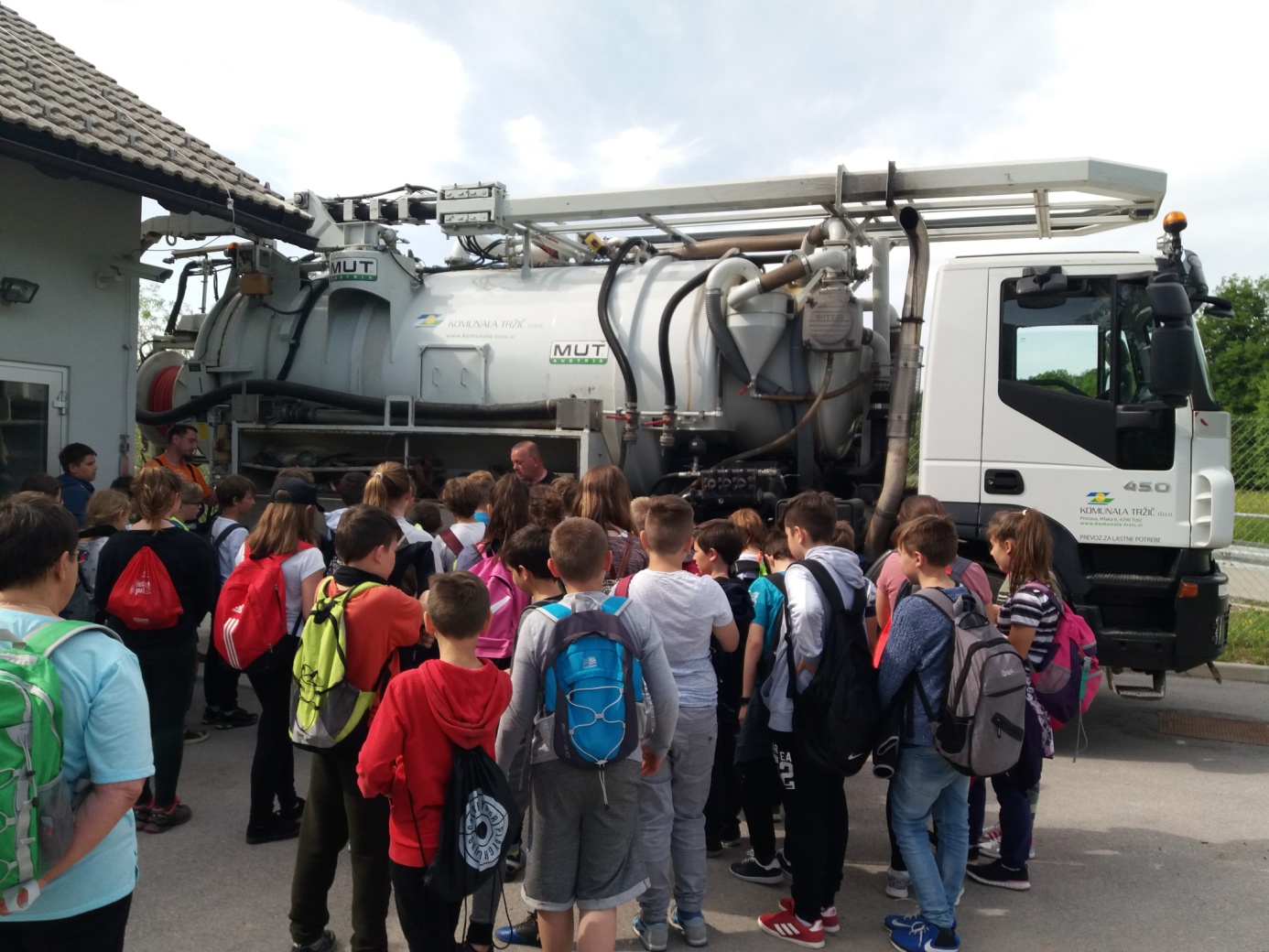 